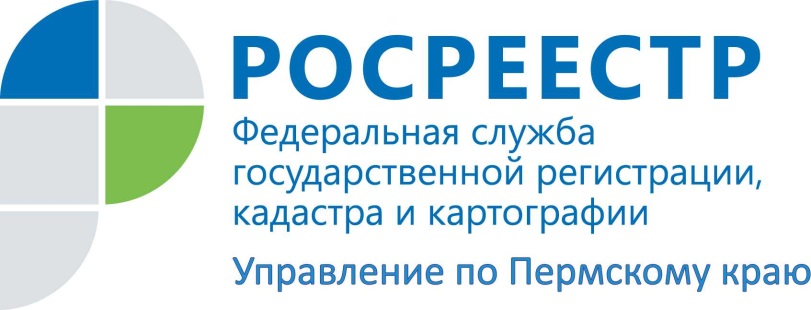 ПРЕСС-РЕЛИЗО проведении «горячей» телефонной линииВ Кунгурском межмуниципальном отделе Управления Росреестра по Пермскому краю 17 июля 2018 с 13.00 до 15.00 будет работать телефон «горячей» линии на тему «О предоставлении государственных услуг ветеранам ВОВ». Телефон  «горячей» линии: 8(342)205-95-83 (добавочный 1798).В ходе проведения «горячей» линии можно получить консультацию об установленной льготе по оплате государственной пошлины за регистрацию прав в виде освобождения от необходимости ее уплаты при предоставлении соответствующего удостоверения (п.12 ч.1 ст.333.35 НК РФ);о возможности представить документы для осуществления государственной регистрации прав без записи вне очереди (п.118 Административного регламента Федеральной службы государственной регистрации, кадастра и картографии по предоставлению государственной услуги по государственному кадастровому учету и (или) государственной регистрации прав на недвижимое имущество, утв. приказом Минэкономразвития России от 07.06.2017 № 278).Контакты  Ведущий специалист-эксперт Кунгурского межмуниципального отдела  Управления Федеральной службы 
государственной регистрации, кадастра и картографии (Росреестр) по Пермскому краюИрина Николаевна Опарина +7 342 205-95-83 (добавочный 1798)09@rosreestr59.ruhttp://rosreestr.ru